GUIA EVALUADA- COMPRENSIÓN LECTORA4º BÁSICO- LENGUAJE Y COMUNICACIÓN
Enviar hoja de respuesta al correo electrónico isabelacardenasdocente@gmail.com se solicita  especificar el nombre del estudiante y curso en el mensaje.Antes de realizar la lectura: Recuerda lo siguiente.Lee atentamente el siguiente texto y luego responde las preguntas 1 a la 5.
Hoja de respuesta

Nombre del alumno:Curso:Fecha de entrega:Viernes 23 de abrilInstrucciones:La evaluación consta de 10 preguntas.Todas son de alternativas y se contestan en la Hoja de Respuestas, marcando con una equis (X) en el cuadro de la que considere correctaUsa sólo lápiz grafito para contestar y si te equivocas usa goma de borrar.Subraya en el texto las respuestas, esto te ayudará a no equivocarte al momento de escoger la alternativa correctaAntes de comenzar a responder la prueba, debes llenar la información solicitada.Los osos y el invierno                                                           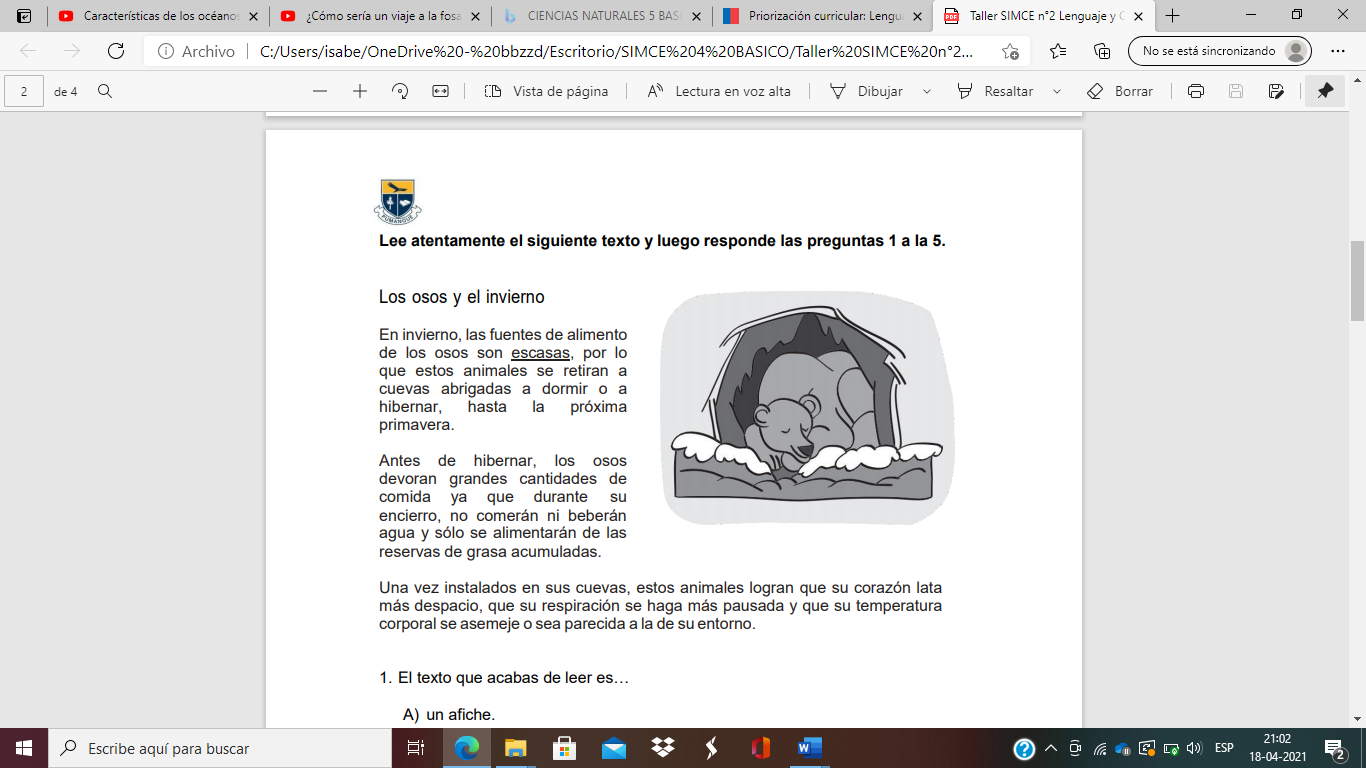 En invierno, las fuentes de alimento de los osos son escasas, por lo que estos animales se retiran a cuevas abrigadas a dormir o a hibernar, hasta la próxima primavera. Antes de hibernar, los osos devoran grandes cantidades de comida ya que, durante su encierro, no comerán ni beberán agua y sólo se alimentarán de las reservas de grasa acumuladas. Una vez instalados en sus cuevas, estos animales logran que su corazón lata más despacio, que su respiración se haga más pausada y que su temperatura corporal se asemeje o sea parecida a la de su entorno.1. En el texto se dice que durante el invierno los osos:A) pasan hambre.B) hibernan o duermen.C) recolectan y guardan comida.D) detienen su corazón y no respiran. 2. ¿Cuál es el tema principal del texto?A) Los osos y el invierno.B) La comida de los osos.C) Las costumbres de los osos.D) Las cuevas donde viven los osos.3. ¿Qué significa la palabra escasas subrayada en el texto?A) Pocas.B) Muchas.C) Extrañas.D) Abundantes.4. En el texto se dice que mientras hibernan, los osos se alimentan de:A) los alimentos que alcanzaron a recolectar.B) las reservas de grasa que lograron acumular en el cuerpo.C) grandes cantidades de comida que ingieren todas las mañanas.D) casi pura agua pues sus alimentos se los devoraron antes de dormir.5. ¿Cómo es la fuente de alimentos de los osos?A) Depende de la mareaB) AbundanteC) EscasasD) Depende del clima6. ¿Cuál alternativa es correcta?A) En el encierro los osos están despiertos todo el tiempoB) En el encierro los osos se aburren C) En el encierro no comen ni beben aguaD) En el encierro si comen, pero no beben agua7. ¿Cuál alternativa es correcta?A) Los osos no hibernanB) Los osos hibernan hasta la próxima primaveraC) Los osos hibernan hasta el verano D) Depende de la cantidad de comida que tenga el oso8. ¿Qué les pasa a los corazones de los osos al momento en que llegan a las cuevas?A) Laten más despacioB) Laten más rápidoC) Deja de latir por un momento9. ¿Qué se puede deducir de la imagen?A) El oso está tristeB) El oso descansa tranquiloC) El oso lleva mucho tiempo durmiendo10. ¿Qué otro título sería correcto?A) Los osos y sus características principalesB) Los osos y su época de hibernaciónC) Los animales de la nieveD) Los osos mas grandes de los últimos tiemposNombre del alumno:Curso:4º BÁSICO1ABCD2ABCD3ABCD4ABCD5ABCD6ABCD7ABCD8ABCD9ABCD10ABCD